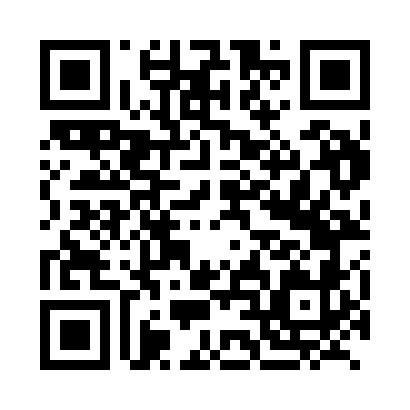 Prayer times for Galkayo, SomaliaWed 1 May 2024 - Fri 31 May 2024High Latitude Method: NonePrayer Calculation Method: Muslim World LeagueAsar Calculation Method: ShafiPrayer times provided by https://www.salahtimes.comDateDayFajrSunriseDhuhrAsrMaghribIsha1Wed4:245:3711:473:045:587:062Thu4:245:3611:473:055:587:073Fri4:245:3611:473:055:587:074Sat4:235:3611:473:055:587:075Sun4:235:3611:473:065:597:076Mon4:235:3511:473:065:597:077Tue4:225:3511:473:065:597:078Wed4:225:3511:473:075:597:089Thu4:225:3511:473:075:597:0810Fri4:215:3511:473:075:597:0811Sat4:215:3411:473:085:597:0812Sun4:215:3411:473:085:597:0913Mon4:205:3411:473:085:597:0914Tue4:205:3411:473:096:007:0915Wed4:205:3411:473:096:007:0916Thu4:205:3411:473:096:007:1017Fri4:195:3411:473:106:007:1018Sat4:195:3411:473:106:007:1019Sun4:195:3311:473:106:007:1020Mon4:195:3311:473:116:007:1121Tue4:195:3311:473:116:017:1122Wed4:195:3311:473:116:017:1123Thu4:185:3311:473:116:017:1224Fri4:185:3311:473:126:017:1225Sat4:185:3311:473:126:017:1226Sun4:185:3311:473:126:027:1227Mon4:185:3311:483:136:027:1328Tue4:185:3311:483:136:027:1329Wed4:185:3311:483:136:027:1330Thu4:185:3311:483:146:037:1431Fri4:185:3311:483:146:037:14